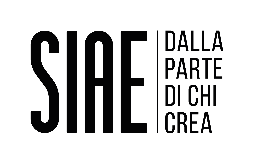 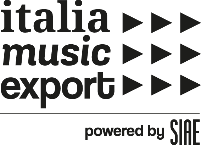 Supporto Showcase 2019— Domanda di partecipazione1. CURRICULUM DELL’ARTISTA/BANDNOME ARTISTA/BAND ________________________________________________________________ 
NUMERO POSIZIONE SIAE DELL’ARTISTA/BAND _______________________________________ 
ANAGRAFICA ARTISTA/BAND 
(nel caso di artista solista compilare una sola riga; nel caso di band, compilare tante righe quanti sono i componenti del gruppo) 
Nome __________________________________ Cognome ______________________________________ Ruolo _________________________________________________ Nome __________________________________ Cognome ______________________________________ Ruolo _________________________________________________ Nome __________________________________ Cognome ______________________________________ Ruolo _________________________________________________ Nome __________________________________ Cognome ______________________________________ Ruolo _________________________________________________ Nome __________________________________ Cognome ______________________________________ Ruolo _________________________________________________ Nome __________________________________ Cognome ______________________________________ Ruolo _________________________________________________ BIOGRAFIA ARTISTA/BAND
______________________________________________________________________________________________________________________________________________________________________________________________________________________________________________________________________________________________________________________________________________________________________________________________________________________________________________________________________________________________________________________________________________________________________________________________________
__________________________________________________________________________________________________________________________________________________________________________________________________
__________________________________________________________________________________________________________________________________________________________________________________________________
__________________________________________________________________________________________________________________________________________________________________________________________________
__________________________________________________________________________________________________________________________________________________________________________________________________
SITO WEB DELL’ARTISTA/BAND _____________________________________________________________
SOCIAL NETWORK DELL’ARTISTA/BAND ______________________________________________________
MANAGEMENT DELL’ARTISTA/BAND Italia _____________________ Estero _______________________
BOOKING AGENCY DELL’ARTISTA/BAND Italia __________________Estero ______________________ 
UFFICIO STAMPA DELL’ARTISTA/BAND Italia ____________________ Estero _____________________
ETICHETTA DELL’ARTISTA/BAND Italia _________________________    Estero _____________________2. SHOWCASE FESTIVAL
Nome dello showcase festival _________________________________________________________________
Città ____________________________________________________ Paese ________________________________ Location _____________________________       Data _________________________________________________
L’artista/band sarà accompagnato da un collaboratore (manager, etichetta, agente pr, agente booking, tecnico del suono)? 	SI / NO
In caso in cui sarà presente un collaboratore, indicare nome, cognome e ruolo________________ _________________________________________________________________________________________________OBIETTIVO E FINE STRATEGICO DELLA PARTECIPAZIONE ALLO SHOWCASE FESTIVAL 
(Descrivere i risultati che si intendono raggiungere attraverso la partecipazione allo showcase. Considerando la carriera pregressa e futura dell’artista all’estero, quali sono gli obiettivi concreti in termini di promozione, accrescimento del pubblico, contatti e nuove collaborazioni? Motivare la scelta.)
_____________________________________________________________________________________________________________________________________________________________________________________________________________________________________________________________________________________________________________________________________________________________________________________________________________________________________________________________________________________________________ ____________________________________________________________________________________________________________________________________________________________________________________________________________________________________________________________________________________________________________________________________________________________________________________________________
______________________________________________________________________________________________________________________________________________________________________________________________________________________________________________________________________________________________________________________________________________________________________________________________________________________________________________________________________________________________________________________________________________________________________________________________________3. DATA, LUOGO, ORARIO E REPERTORIO DELL’ESIBIZIONE
Luogo (indicare il nome del locale o del palco, se presente) ___________________________________
Orario ____________________________ 		Data ________________________________________________
REPERTORIO CHE L’ARTISTA/GRUPPO PROPORRÀ DAL VIVO 
(Indicare il titolo delle canzoni e i relativi codici ISWC)
_____________________________________________________________________________________________________________________________________________________________________________________________________________________________________________________________________________________________________________________________________________________________________________________________________________________________________________________________________________________________________ ____________________________________________________________________________________________________________________________________________________________________________________________________________________________________________________________________________________________________________________________________________________________________________________________________
__________________________________________________________________________________________________________________________________________________________________________________________________
_________________________________________________________________________________________________
__________________________________________________________________________________________________________________________________________________________________________________________________
_________________________________________________________________________________________________
__________________________________________________________________________________________________________________________________________________________________________________________________
CONDIZIONI GENERALI, LIBERATORIA DI UTILIZZO E PRIVACYLa presente domanda di partecipazione non costituisce un’offerta al pubblico, né comporta per SIAE alcun obbligo o vincolo nei confronti dei partecipanti, né ancora assegna a questi ultimi alcun diritto a qualsivoglia prestazione o erogazione da parte di SIAE stessa. Del pari, SIAE si riserva la facoltà di interrompere o abbandonare in qualsiasi momento l’attività inerente al presente Supporto Showcase 2019 secondo la propria piena discrezionalità, senza alcun vincolo o limitazione e senza che alcuna pretesa di indennizzo o rimborso possa derivarne da parte di alcuno dei partecipanti al presente bando. Ciascun partecipante alla procedura sopporterà pertanto le proprie spese – ivi incluse quelle riguardanti la formazione e presentazione dell’offerta – senza che SIAE possa essere responsabile in alcun modo delle dette spese. Con la partecipazione al presente Supporto Showcase 2019, i soggetti beneficiari autorizzano SIAE e l’Italia Music Export a pubblicare sul proprio sito web una breve descrizione e/o i documenti presentati ai fini della partecipazione al Supporto Showcase 2019 e/o a promuovere presso il pubblico i progetti presentati in altre forme e modi. I materiali presentati per la partecipazione al presente Supporto Showcase 2019 potranno essere utilizzati da SIAE e dall’Italia Music Export nell’ambito delle proprie attività di comunicazione attraverso la pubblicazione di contenuti sul proprio sito web, sulle proprie piattaforme social e su altri canali di comunicazione a mezzo Internet, radio, stampa e televisione. Resta inteso che la liberatoria d’uso della domanda di partecipazione e/o dei documenti presentati ai fini della partecipazione al presente Supporto Showcase 2019 viene concessa dai soggetti beneficiari a titolo gratuito, senza alcuna limitazione di carattere territoriale o frequenza d’uso, per intero o in parte, singolarmente o unitamente ad altro materiale, ivi compresi, senza limitazione alcuna, testi, fotografie o immagini, in qualunque formato, su internet e su radio, stampa e televisione, per un periodo di tre (3) anni, al fine di consentire a SIAE e all’Italia Music Export di promuovere presso il pubblico le singole iniziative e diffondere lo stesso Supporto Showcase 2019. Tutti i dati forniti nell’ambito della presente procedura verranno trattati nel rispetto del GDPR 2016/679 (General Data Protection Regulation) e del D. L.vo 101/2018. I soggetti beneficiari del contributo sono tenuti a mantenere riservati i documenti, i dati e le informazioni, su qualsiasi supporto contenuti e con qualsiasi modalità raccolti, acquisiti o trattati nella realizzazione del progetto, salvi quelli costituenti informazioni pubbliche o di pubblico dominio, ovvero pubblicamente conoscibili.TRATTAMENTO DEI DATI PERSONALIDichiaro di aver letto e preso atto dell’Informativa sul trattamento dei Dati Personali, redatta da SIAE, Titolare del trattamento dei dati, ai sensi dell’Art. 13 del Regolamento Europeo 2016/679 (nel seguito Regolamento) pubblicata anche sul sito www.italiamusicexport.com. In relazione ai predetti trattamenti dei Dati Personali ed alle relative finalità, il sottoscritto è consapevole e d’accordo che il conferimento dei propri dati personali è necessario per la partecipazione al Supporto Showcase 2019 per cui il loro mancato, parziale o inesatto conferimento avrà, come conseguenza, l'impossibilità per SIAE di svolgere le attività previste. Inoltre il sottoscritto è consapevole che potrà esercitare i diritti di cui all’Art. 15 e seguenti del Regolamento mediante email all’indirizzo SiaeUfficioDataProtection@siae.it e potrà rivolgersi all’Autorità di controllo -  Garante per la protezione dei dati personali - PEC: protocollo@pec.gpdp.itLuogo e data 	Firma dell’artista 
(in caso di band, è richiesta la firma di tutti i membri)__________________________	            ______________________________________________________________		